Publicado en Madrid el 19/03/2018 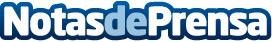 myCloudInstant, más allá de la eficiencia de la gestión CloudmyCloudDoor presenta las últimas novedades de su herramienta que está revolucionando la manera de provisión y despliegue de soluciones SAP, Hybris y HANA: myCloudInstant, así como su nuevo lanzamiento, myCloudRPA, la herramienta que permite diseñar, administrar y auditar infraestructuras Cloud en AzureDatos de contacto:myCloudDoor Spain+34 91 185 3150Nota de prensa publicada en: https://www.notasdeprensa.es/mycloudinstant-mas-alla-de-la-eficiencia-de-la Categorias: Nacional Programación E-Commerce Software Recursos humanos Consumo http://www.notasdeprensa.es